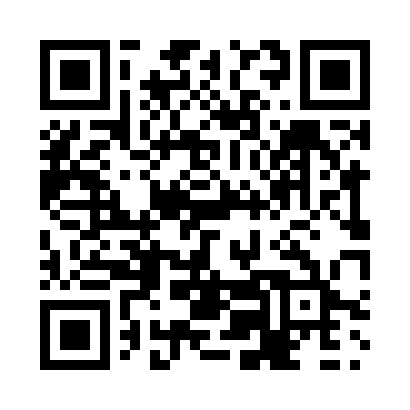 Prayer times for Trudeau, Ontario, CanadaMon 1 Jul 2024 - Wed 31 Jul 2024High Latitude Method: Angle Based RulePrayer Calculation Method: Islamic Society of North AmericaAsar Calculation Method: HanafiPrayer times provided by https://www.salahtimes.comDateDayFajrSunriseDhuhrAsrMaghribIsha1Mon3:465:451:477:179:4911:482Tue3:465:461:477:179:4911:483Wed3:475:461:477:179:4811:484Thu3:475:471:487:179:4811:485Fri3:485:481:487:169:4811:486Sat3:485:491:487:169:4711:477Sun3:495:491:487:169:4711:478Mon3:495:501:487:169:4611:479Tue3:505:511:487:169:4511:4710Wed3:505:521:497:159:4511:4711Thu3:515:531:497:159:4411:4612Fri3:515:541:497:159:4311:4613Sat3:525:551:497:149:4211:4614Sun3:525:561:497:149:4211:4515Mon3:535:571:497:139:4111:4516Tue3:545:581:497:139:4011:4417Wed3:545:591:497:129:3911:4418Thu3:556:001:497:129:3811:4319Fri3:576:021:497:119:3711:4120Sat3:596:031:507:119:3611:3921Sun4:016:041:507:109:3511:3722Mon4:036:051:507:099:3311:3523Tue4:056:061:507:099:3211:3324Wed4:086:081:507:089:3111:3025Thu4:106:091:507:079:3011:2826Fri4:126:101:507:079:2911:2627Sat4:146:111:507:069:2711:2428Sun4:166:131:507:059:2611:2229Mon4:196:141:507:049:2511:1930Tue4:216:151:507:039:2311:1731Wed4:236:171:497:039:2211:15